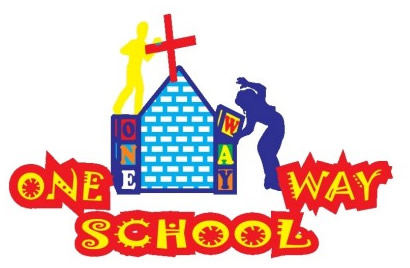 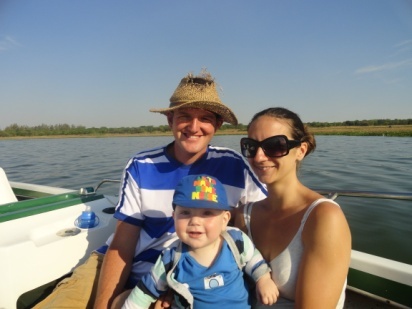 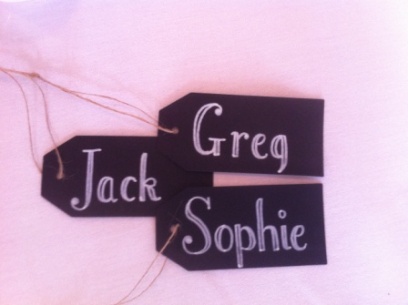 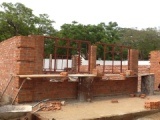 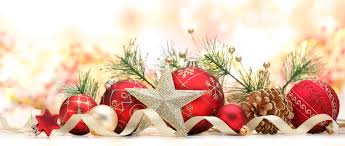 For pictures and new galleries including recent school trips and our annual prize giving and graduation ceremony please check out our school website www.onewayschool.co.zw 